APPLICATION FORM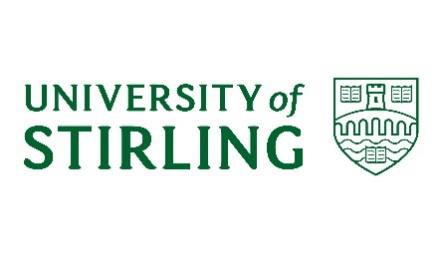 2023 ONLINE HIGH SCHOOL ENGLISH LANGUAGE PROGRAMME Congratulations on taking the first steps to study at the University of Stirling Online High School ELP!Please ensure that you complete your application in as much detail as possible. While completing, please refer to the enclosed Guide/Instructions provided below. If you have any problems completing the application, please do not hesitate to contact the ELP Team at elp@stir.ac.uk or +44 1786 467038 (from outside the UK).Programme Dates: Monday 24th July – Friday 4th August 2023Programme Fee: £305Please indicate any disabilities, special needs, arrangements, or facilities you may require during your studies at the University of Stirling, using codes where possible.Please note that in order to formally cancel, the applicant or their study abroad provider/agent must contact the ELP by email no later than the date listed above indicating desire to cancel and reason.  Students may be liable to pay the penalty listed above should they cancel after this date.Should you require any assistance or have any questions regarding the application process please email elp@stir.ac.uk.  We look forward to welcoming you to the 2023 Online High School English Language Programme!Application Guide / Instructions*Ethnicity Please insert the applicable code from the table below onto the Application Form. Please note that the University uses this information to monitor application rates and equal opportunities only, not for admission purposes. It is confidential and protected from misuse.*Disabilities/Additional Support NeedsThe University of Stirling actively provides support for a range of disabilities through our Accessibility and Inclusion Service:  http://www.stir.ac.uk/student-support/accessibility-&-inclusion-service Please insert the applicable code from the table below onto the Application Form and provide further information on Section 3 of the Application Form. By completing this section, you will be put in contact with our Accessibility and Support Services to establish the support required to enable you to study effectively at the University of Stirling.1. Identification Details1. Identification DetailsPlease complete this section in BLOCK CAPITALS and refer to the Guide/Instructions provided belowPlease complete this section in BLOCK CAPITALS and refer to the Guide/Instructions provided belowPlease complete this section in BLOCK CAPITALS and refer to the Guide/Instructions provided belowSurname / Family name (As appears on passport)Surname / Family name (As appears on passport)Title (Mr/Mrs/Miss/Ms/Mx)Title (Mr/Mrs/Miss/Ms/Mx)Forenames (As appears on passport)Forenames (As appears on passport)Known asKnown asDate of Birth (DD/MM/YYYY) Date of Birth (DD/MM/YYYY) GenderGenderNationality (country that issued passport)Nationality (country that issued passport)*Ethnicity (please refer to Guide below)*Ethnicity (please refer to Guide below)Permanent home addressPermanent home addressEmail AddressEmail AddressAgent (if applicable)Agent (if applicable)2. Education Details2. Education DetailsHome university/college/schoolHome university/college/schoolCurrent level of study (e.g., 2nd year/sophomore)Current level of study (e.g., 2nd year/sophomore)3. English Language Level3. English Language LevelExisting English language ability (please select)Existing English language ability (please select)Pre-intermediate Intermediate Upper-intermediate Pre-intermediate Intermediate Upper-intermediate Pre-intermediate Intermediate Upper-intermediate Other evidence of proficiency (e.g., prior study in English)Other evidence of proficiency (e.g., prior study in English)4. Additional Support Needs 4. Additional Support Needs *(Please refer to Instructions below)Code If you do have additional support needs, please email elp@stir.ac.uk to discuss your requirements further.5. ELP Programme Guarantee5. ELP Programme GuaranteeWednesday 31st May 2023Wednesday 31st May 2023Application DeadlineCancellation dateCancellation dateCancellation penalty after date listed you will be charged:Friday 23rd June 2023Friday 23rd June 2023Full programme fee6. Application Checklist and DeclarationPlease ensure that you include the following when submitting your application pack: the completed Application Form a copy of your current passport.  This should be a copy of the front cover and your passport picture page containing your passport number.  Please note that this is required at the point of applicationPlease ensure that you include the following when submitting your application pack: the completed Application Form a copy of your current passport.  This should be a copy of the front cover and your passport picture page containing your passport number.  Please note that this is required at the point of applicationAll applications are considered in line with the University of Stirling Admissions Policy and therefore with the Equality Act (2010).The University of Stirling routinely gathers and stores personal data relating to prospective students, applicants, and students at the points of application, admission, enrolment and on an ongoing basis throughout the period of your studies at the University, in line with the nature and requirements of its work. When you apply to the University, the University will use the information about you that you provide on your application form to process your application and communicate with you through the admissions process. If you go on to enrol as a student with the University, the University will continue to use your personal data throughout the period of your studies. See the following link for information on how and the extent to which the University shall process your personal data: Privacy Notices | About | University of Stirling Please read these documents carefully to fully understand our views and practices regarding your personal data and how we will treat it. Within the University’s overall Privacy Notice, you can find information relating to your rights and contact details should you have any issues about this statement or the way the University has handled your personal data. You will also find links to the University’s Data Protection Policy and Guidance Handbook. From the overall Privacy Notice you can find more detailed information regarding how we process personal information specifically in relation to applicants to study and students.If you have any queries relating to the application process itself, please refer to the contact details at the head of the form.University courses, services and procedures are continuously reviewed, revised, and enhanced and this may result in some changes between the time of application and the date a student commences study with the University. Where any changes may impact upon an applicant, the University will keep the applicant fully informed.All applications are considered in line with the University of Stirling Admissions Policy and therefore with the Equality Act (2010).The University of Stirling routinely gathers and stores personal data relating to prospective students, applicants, and students at the points of application, admission, enrolment and on an ongoing basis throughout the period of your studies at the University, in line with the nature and requirements of its work. When you apply to the University, the University will use the information about you that you provide on your application form to process your application and communicate with you through the admissions process. If you go on to enrol as a student with the University, the University will continue to use your personal data throughout the period of your studies. See the following link for information on how and the extent to which the University shall process your personal data: Privacy Notices | About | University of Stirling Please read these documents carefully to fully understand our views and practices regarding your personal data and how we will treat it. Within the University’s overall Privacy Notice, you can find information relating to your rights and contact details should you have any issues about this statement or the way the University has handled your personal data. You will also find links to the University’s Data Protection Policy and Guidance Handbook. From the overall Privacy Notice you can find more detailed information regarding how we process personal information specifically in relation to applicants to study and students.If you have any queries relating to the application process itself, please refer to the contact details at the head of the form.University courses, services and procedures are continuously reviewed, revised, and enhanced and this may result in some changes between the time of application and the date a student commences study with the University. Where any changes may impact upon an applicant, the University will keep the applicant fully informed.DECLARATIONI hereby apply for a programme of study at the University of Stirling, and I confirm that the information given is correct. I confirm that the documentation I supply with my application is genuine, and I understand that the University of Stirling will withdraw my application if any aspect of my application is found to have been falsified.I hereby accept that the University of Stirling will accept no liability for my tuition fees or living expenses in the event of my admission.I have also read the section above about how my data will be processed and the university procedures.DECLARATIONI hereby apply for a programme of study at the University of Stirling, and I confirm that the information given is correct. I confirm that the documentation I supply with my application is genuine, and I understand that the University of Stirling will withdraw my application if any aspect of my application is found to have been falsified.I hereby accept that the University of Stirling will accept no liability for my tuition fees or living expenses in the event of my admission.I have also read the section above about how my data will be processed and the university procedures.Applicant SignatureApplicant SignatureDate     Date     WhiteMixedBlack or Black BritishAsian or Asian BritishBritish11White & Black Caribbean41Caribbean21Indian31Irish12White & Black African42African22Pakistani32Other White19White & Asian43Other Black29Bangladeshi33Other Mixed Background49Chinese34Other Ethnic80Other Asian39Information Refused98DisabilityCodeDisabilityCodeDyslexiaGMental health difficultiesFBlind / partially sightedCUnseen disability (e.g., diabetes, epilepsy, asthma)EDeaf / hearing impairmentDMultiple disabilitiesJWheelchair user / mobility difficultiesHOther disabilityI Social / communication impairmentB  No disabilityA